§350.  Penalty1.  Violation.  An individual, partnership, association, organization, corporation or trust that violates any provision of this chapter or any rate, rule or regulation pursuant to this chapter is subject to a fine imposed in conformance with the Maine Administrative Procedure Act and payable to the State of not more than $10,000.  The department may hold these funds in a special revenue account that may be used only to support certificate of need reviews, such as for hiring expert analysts on a short-term consulting basis.[PL 2009, c. 383, §14 (NEW).]2.  Administrative hearing and appeal.  To contest the imposition of a fine under this section, the individual, partnership, association, organization, corporation or trust shall submit to the department a written request for an administrative hearing within 10 days of notice of imposition of a fine pursuant to this section.  Judicial appeal must be in accordance with Title 5, chapter 375, subchapter 7.[PL 2009, c. 383, §14 (NEW).]SECTION HISTORYPL 2001, c. 664, §2 (NEW). PL 2009, c. 383, §14 (RPR). The State of Maine claims a copyright in its codified statutes. If you intend to republish this material, we require that you include the following disclaimer in your publication:All copyrights and other rights to statutory text are reserved by the State of Maine. The text included in this publication reflects changes made through the First Regular and First Special Session of the 131st Maine Legislature and is current through November 1. 2023
                    . The text is subject to change without notice. It is a version that has not been officially certified by the Secretary of State. Refer to the Maine Revised Statutes Annotated and supplements for certified text.
                The Office of the Revisor of Statutes also requests that you send us one copy of any statutory publication you may produce. Our goal is not to restrict publishing activity, but to keep track of who is publishing what, to identify any needless duplication and to preserve the State's copyright rights.PLEASE NOTE: The Revisor's Office cannot perform research for or provide legal advice or interpretation of Maine law to the public. If you need legal assistance, please contact a qualified attorney.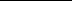 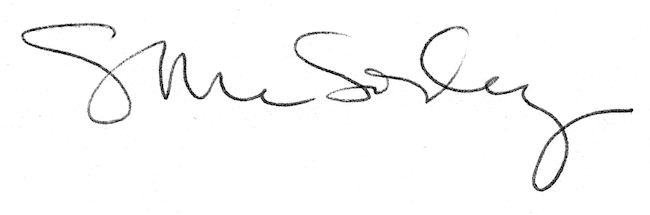 